MÅNEDSPLAN for Løvene. Februar 2023 TEMA: Vinter/ Eventyr	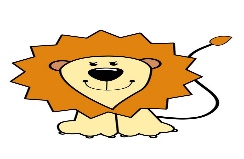 MÅL: Bli kjent med begrepene: eventyr, karneval og vinter.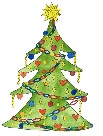 UkeMandagTirsdagOnsdagTorsdagFredag5TURDAG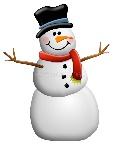 MUSIKKSAMLING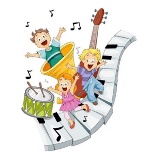 1.2Vi har to språkgrupper om ;» Skinnvotten»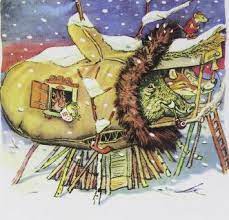 2.2Formingsgrupper.Lekegrupper.3.2Vi har to språkgrupper om «Skinnvotten»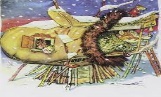 66.2Vi makere samenes dag.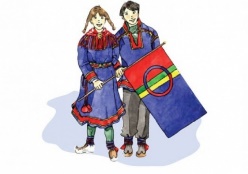 7.2MUSIKKSAMLING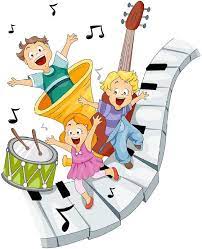 8.2Vi har to grupper om :»Skinnvotten»9.2Formingsgruppe.Lekegruppe.10.2Vi har to språkgrupper om Skinnvotten713.2Gustav er 2årTURDAG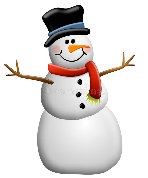 14.2. MUSIKKSAMLING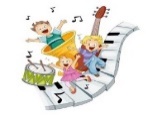 15.2Vi har to grupper om,»Skinnvotten»16.2 Formingsgrupper.Lekegrupper.17.2Vi feire Karneval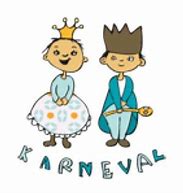 820.2     TURDAG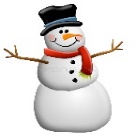 21.2MUSIKKSAMLING22.2Vi har to grupper om,»Skinnvotten»23.2Formingsgrupper.Lekegrupper.24.2Vi har to grupper om ;»Skinnvotten927.2TURDAG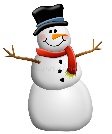 28.2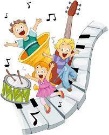 MUSIKKSAMLINGSpråksamling.Forming.Språksamling.